Ponedeljek, 29. 11. 2021SLJ: RAZLIČNE ČRKE V DVOJICAH BESEDPOZNAŠ IGRO, KJER SI IZMISLIMO NOVO BESEDO NA ZADNJI ZLOG DANE BESEDE? GRE TAKOLE..REČEM VAZA, SEDAJ PA SI TI IZMISLI NOVO BESEDO NA ZA.. ZAJECROŽA 		ŽAREK, ŽARNICA, ŽAKELJ,.. KATERO SI SI PA TI IZMISLIL?GOBA  	BANANA, BALON, BATERIJA,…POIŠČI ŠE NOVE BESEDE NA ZADNJI ZLOG BESEDE DREVO, TRAVA, MORJE,…SEDAJ PA POSLUŠAJ NA KATERI GLAS SE KONČAJO BESEDESEDAJ SI PA DOBRO OGLEJ PARE BESED. KAJ OPAZIŠ? SO VSE ČRKE V PARIH ENAKE OBLIKE ALI SE KATERE MED SEBOJ RAZLIKUJEJO?MAMA, MIMA 		GORA, GOBA		META, TETAŽOGA, NOGA		ROŽA, BOŽA		 LOK, POK***ČE ŽELIŠ***BESEDE TI LAHKO NEKDO OD ODRASLIH PREPIŠE NA LIST, TI PA LAHKO VZAMEŠ BARVICO IN OZNAČIŠ ČRKE, KI SO V PARIH RAZLIČNE.MAT: ZNAK PLUS PREDNO SI OGLEDAŠ SPODNJI POSNETEK, SI PRIPRAVI KARTONČKE S ŠTEVILI IN ZNAKI. PRIPRAVI PA SI ŠE EN PRAZEN KARTONČEK, SAJ BOŠ DANES SPOZNAL/A NOV MATEMATIČNI ZNAK.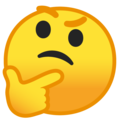    Seštevanje do 5 - YouTube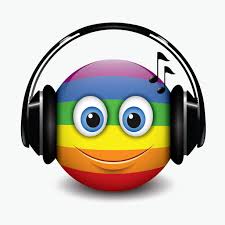 DANES SI SPOZNA/A ZNAK PLUS  + . NAPIŠEŠ GA TAKO, DA NAJPREJ NAREDIŠ NAVPIČNO ČRTO (OD ZGORAJ NAVZDOL), POTEM PA PRIBLIŽNO NA SREDINI NAVPIČNE ŠE VODORAVNO (OD LEVE PROTI DESNI). ČE ŽELIŠ: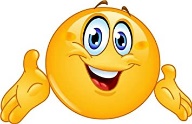 Z IGRAČAMI, BARVICAMI,… ŠE SAM/A NAREDI NEKAJ PODOBNIH PRIMEROV. PREŠTEVAŠ PA LAHKO TUDI NA SPODNJI POVEZAVI. (NARISANE PREDMETE PREŠTEJEŠ, UGOTOVIŠ KOLIKO JIH JE SKUPAJ IN SPODAJ KLIKNEŠ NA ŠTEVILO, KI SI GA DOBIL/A, KO SI SEŠTEL/A VSE NARISANO SKUPAJ. REŠI SAMO NALOGE Z ZNAKOM + (7 PRIMEROV - DO SVEČK). VAJE REŠUJ GLASNO: VSE KAR PREŠTEJEŠ, POVEJ!PRIMER:    + 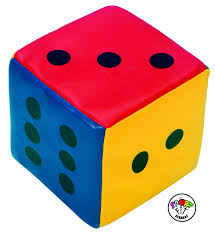 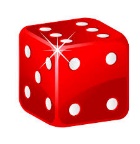            TRI KOCKE PLUS DVE KOCKI JE SKUPAJ PET KOCK.      V MODREM SDZ REŠI NALOGE NA STRANI 65.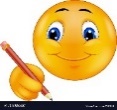 PRIMER: V PRVI MNOŽICI JE EN KEGELJ (ZAPIŠI ŠTEVILO 1 V KVADRATEK), V DRUGI MNOŽICI SO ŠTIRJE KEGLJI (ZAPIŠI ŠTEVILO 4 V KVADRATEK). ALI VEŠ, KOLIKO JE VSEH KEGLJEV SKUPAJ? PREŠTEJ JIH! RES JE, SKUPAJ JE PET KEGLJEV.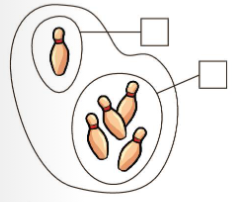 NATANČNO SI OGLEJ ŠE PREOSTALE SLIKE, PREŠTEJ, GLASNO POVEJ IN ZAPIŠI.ŠPO: STOJA NA LOPATICAH POGLEJ SI POSNETEK. DOMA SI NA TLA POGRNI BLAZINO IN ZAČNI Z VAJAMI.https://www.youtube.com/watch?v=nUFf5n8DzD0SPO:  KAJ  SMEM IN KAJ MORAM?NAJPREJ USTNO ODGOVORI NA NASLEDNJA VPRAŠANJA: MORAŠ ZVEČER ITI SPAT?ALI SMEŠ DOMA LIKATI?ALI SMEŠ METATI SMETI MIMO KOŠA? ALI SMEŠ NAGAJATI STARŠEM? ALI SMEŠ POMAGATI STARŠEM?SMEŠ POČISTITI SVOJO SOBO?OB NASLEDNJEM FILMČKU se boš naučil, kaj SMEŠ IN KAJ MORAŠ. https://www.youtube.com/watch?v=VNca8DHlP2g&feature=youtu.be&fbclid=IwAR3GhocJtdNXOvashfS2q8T8bgwSNR8qKCkuDwWaY89lqstPLGDQBk5qj8ARES JE, DA MORAMO HODITI V ŠOLO, A SMO ZARADI TRENUTNE SITUACIJE PREŠLI TUDI NA ŠOLANJE NA DALJAVO. TO POMENI, DA SE NE UČITE V ŠOLI, AMPAK IMATE POUK DOMA. TUDI TO ŠOLSKO DELO MORATE OPRAVLJATI. v brezčrtni zvezek ČEZ POLOVICO LISTA NARIŠI NAVPIČNO ČRTO. nA ENO POLOVICO preslikaj: moram na drugo pa smemnariši v zvezek 4 primere. FOTOGRAFIRAJ  STRAN IZ BREZČRTNEGA ZVEZKA. FOTOGRAFIJO  POŠLJI UČITELJICI. 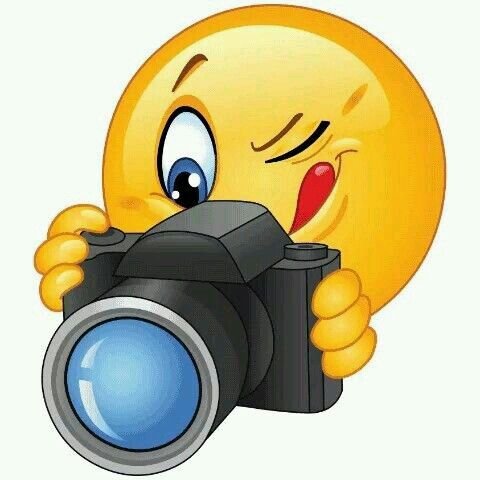 